             Amaç ve KapsamMADDE 1 - (1) Bu yönergenin amacı, kamu kurumları ile özel ve uluslararası kuruluş ve kişilerin ihtiyacı olduğu belirlenen veya bizzat talep ettikleri alanlarda Üniversiteye bağlı birimlerce eğitim-öğretim programlarının planlanması, koordinasyonu ve yürütülmesini düzenleyecek usul ve esasları belirlemektir.Yasal DayanakMADDE 2 - (1) Bu yönerge, 2547 sayılı Yükseköğretim Kanunu’nun 58. maddesi ile 23/11/2008 gün ve 27063 sayılı Resmi Gazetede yayınlanan Tekirdağ Namık Kemal Üniversitesi Sürekli Eğitim Merkezi (NAKSEM) Yönetmeliği hükümleri uyarınca hazırlanmıştır.TanımlarMADDE 3 - (1) Bu yönergede geçen;Birim: Tekirdağ Namık Kemal Üniversitesine bağlı Fakülte, Yüksekokul, Meslek Yüksekokulu,Konservatuvar, Enstitü, Uygulama ve Araştırma Merkezleri ile Rektörlüğe bağlı bölümleri,NAKSEM Koordinatörü	: NAKSEM bünyesinde faaliyetlerin koordinasyonuyla görevlendirilmiş öğretim elemanını,Program Koordinatörü	:	Birimlerde	eğitim-öğretim	programının koordinasyonuyla görevlendirilmiş öğretim elemanını,Senato	: Tekirdağ Namık Kemal Üniversitesi Senatosunu,Üniversite	: Tekirdağ Namık Kemal Üniversitesini,Yönetim Kurulu	: NAKSEM Yönetim Kurulunu ifade eder.Eğitim-öğretim programı önerilmesiMADDE 4 - (1) NAKSEM tarafından açılacak sertifika, seminer veya kurs biçimindeki eğitim-öğretim programları:NAKSEM veya Üniversite birimlerince talebi olabileceği düşünülen kişi ve kuruluşlara sunulmak üzere; birimler, birimlerin ortak katılımı veya birim/birimlerin diğer kuruluşlarla işbirliğiyle veya,Kamu kurumları ile özel veya uluslararası kuruluşların NAKSEM’den bizzat talebi üzerine, talebe uygun olarak NAKSEM’in yönlendireceği birimlerin veya birim/birimlerle diğer kuruluşların işbirliğiyle, bu yönergede belirlenen şartlara uygun olarak NAKSEM Yönetim Kuruluna önerilir.Sertifika, seminer ve kurs programlarıMADDE 5 - (1) Sertifika programları, konu başlığı ve amaçlarına uygun bilgi ve becerilerin kazandırılıp sınanabileceği asgari eğitim süresinde planlanan ve dönem sonunda katılımcıların başarısının değerlendirilerek “Başarı Sertifikası” verilmesini mümkün kılan eğitim-öğretim programlarıdır.Sertifika programının süresi ilgili Birim/Birimler tarafından önerilir. Bu sürenin amaçlara uygunluğu Yönetim Kurulu tarafından incelenir ve Yönetim Kurulu kararı ile Senatonun onayına sunulur.Seminer ve kurs programları, üniversite birimlerinde çalışan öğretim elemanlarının uzmanı oldukları alanlarda kamu, özel sektör ve uluslararası kuruluş ve kişilerin bilgilendirilmesi, aydınlatılması ve beceri kazandırılmasına yönelik, kısa süreli, başarı sınavıgerektirmeyen ve tüm katılımcılar için “Katılım Belgesi” ile sonuçlanan eğitim-öğretim programlarıdır.Seminer ve kurs programının süresi ilgili Birim/Birimler tarafından önerilir. Bu sürenin amaçlara uygunluğu Yönetim Kurulu kararı ile uygulanır.Eğitim-öğretim programı öneri dosyasıMADDE 6 - (1) Birim/birimler tarafından açılması öngörülen eğitim-öğretim programlarının amaçları, ders içerikleri, süresi, sıklığı, başlangıç ve bitiş tarihleri, hedef kitlesi, katılımcıların seçiminde aranacak ölçütler, varsa katılımcıların başvuru ve kabul işlemleri, programa alınacak öğrenci sayısı, programın duyuru şekli ve araçları, program gelir giderlerini özetleyen program bütçesi, dersleri verecek öğretim elemanlarının isimleri, özgeçmişleri ve yayınları, eğitim programının yapılacağı mekanın ve kullanılacak teknik donanımın özellikleri ve mevcut olup olmadığı, program ve öğretici ücreti önerileri, Başarı Sertifikası verme koşulları ile programı açmak için öngörülen en az katılımcı sayısı, “Eğitim- Öğretim Programı Öneri Dosyası” içinde NAKSEM Müdürlüğüne sunulur.Eğitim-öğretim programı öneri sunma tarihleri, sonbahar döneminde (Ekim- Kasım-Aralık) başlatılacak programlar için her yıl en geç 15 Temmuz, Bahar döneminde (Mart-Nisan-Mayıs) başlatılacak programlar için her yıl en geç 15 Ocak, Yaz döneminde (Haziran-Temmuz-Ağustos) başlatılacak programlar için her yıl en geç 15 Nisan olarak belirlenmiştir.Üniversite dışındaki kamu veya özel sektör kuruluşları tarafından talep edilecek olan eğitim-öğretim programlarıyla ilgili öneriler, talebe bağlı olarak yılın herhangi bir zamanında yapılabilir.Eğitim-öğretim programı açılmasıMADDE 7 - (1) Birimler tarafından NAKSEM’e gönderilen Sertifika Programı önerileri Yönetim Kurulu tarafından incelenir, gerekli değişiklik önerileri dikkate alınarak son şekli verilir ve Yönetim Kurulunun nihai kararı üzerine Senatonun onayına sunulur.(2) Birimler tarafından NAKSEM’e sunulan seminer ve kurs programı önerileri ise, Yönetim Kurulu tarafından incelenir; uygun görülürse kabul edilerek yürürlüğe konur.Eğitim-öğretim programlarının ilan edilmesiMADDE 8 - (1) Senato tarafından kabul edilen Sertifika programları ile Yönetim Kurulu tarafından kabul edilen seminer ve kurs programlarının ilgili çevrelere duyurulması, program önerisini hazırlayan Birim/Birimler/Kuruluş işbirliğiyle planlanır ve program bütçesinde öngörülen tanıtım giderleri çerçevesinde NAKSEM tarafından ilan edilir.(2) Her yıl düzenli olarak belirli aralıklarla açılması öngörülen eğitim programları NAKSEM tarafından bir katalogda toplanarak yayımlanabilir.Eğitim-öğretim programının yürütülmesiMADDE 9 - (1) Açılacak eğitim-öğretim programının yürütülmesinden hangi birimin sorumlu olacağı Yönetim Kurulu Kararı ile kesinleşir. Eğitim-öğretim programı sadece tek bir birim tarafından öneriliyorsa, programın yürütülmesinden o birim sorumludur. Ancak, program önerisinin birden fazla birimin ve/veya diğer kuruluşların işbirliğiyle hazırlanmış olması veya birden fazla birim tarafından önerilen benzer eğitim programları olması halinde, Yönetim Kurulu tarafından karara bağlanarak, eğitim-öğretim programının koordinasyonundan sorumlu olacak birim belirlenir. Birimler tarafından açılacak her program için bir Program Koordinatörü görevlendirilir.Program  koordinatörü ve görevleriMADDE 10 - (1) Program Koordinatörü, eğitim-öğretim programını yürütmekle görevlendirilen birimin amiri tarafından önerilir ve Yönetim Kurulunun onayı üzerine kesinleşir.(2) Program Koordinatörü başlangıcından bitimine kadar programla ilgili tüm  işlemleri planlar, ders ve sınavları koordine eder, katılımcıların ve öğretim elemanlarının sorunları ile ilgilenir ve NAKSEM Koordinatörü ile işbirliği sağlar.Eğitim-öğretim programlarında öğretim elemanı görevlendirilmesiMADDE 11 - (1) Eğitim-öğretim programlarında öğretim elemanı görevlendirilmesi, ilgili birim yönetim kurulunun önerisi üzerine NAKSEM Yönetim Kurulu tarafından kesinleştirilir. Yönetim Kurulu gerekli görmesi halinde öğretim elemanı görevlendirmelerinde değişiklik yapabilir.(2) İlgili birim/birimlerde eğitim-öğretim programında ders verecek yeterli sayıda veya nitelikte öğretim elemanı bulunmaması durumunda, Yönetim Kurulunca diğer birimlerden, başka üniversitelerden veya ilgili sektörden uzmanlar görevlendirilebilir.Sertifika programlarında sınavlar ve değerlendirmeMADDE 12 - (1) Sertifika programlarının katılımcıları program süresince ve program sonunda yazılı ve/veya uygulamalı sınavlara tabi tutulurlar. Sınavların sayısı, şekli ve başarı notunun nasıl hesaplanacağı ilgili birimin önerisine uygun olarak program başlamadan önce katılımcılara duyurulur. Gerektiğinde eğitim-öğretim programı başlamadan önce seviye tespit sınavları yapılabilir.Eğitim-öğretim programlarında devam koşullarıMADDE 13 - (1) Programa devam zorunluluğu en az % 70’dir ve ilgili birimin gerek görmesi halinde devam zorunluluğu bu oranın üzerine çıkabilir. Uzun süreli hastalık, kaza, aile fertlerinden birinin vefatı gibi beklenmeyen durumlar nedeniyle devam oranının tamamlanamaması halinde, ilgili katılımcı hakkında Program Koordinatörünün raporuna dayanılarak Yönetim Kurulu tarafından karar verilir.Başarı sertifikası ve katılım belgesiMADDE 14 - (1) Sertifika programlarına devam eden ve sınavların sonucunda başarılı olanlara “Başarı Sertifikası”, sertifika programlarına devam eden ancak sınavlarda başarısız olanlar ile seminer ve kurs programlarına katılanlara “Katılım Belgesi” verilir.Eğitim-öğretim programı ücretleriMADDE 15 - (1) Eğitim–öğretim programına katılım için öngörülen ücretler, katılımcıların ödeme güçleri, piyasa koşulları ve öğretim elemanlarına ödenecek katkı payları ve program giderleri dikkate alınarak program önerisini hazırlayan birim/birimler tarafından Yönetim Kuruluna önerilir; Sertifika Programları için Senato onayından sonra, Seminer ve Kurs Programları için Yönetim Kurulu onayından sonra yürürlüğe girer. Ücretler program duyurularında ilan edilen Tekirdağ Namık Kemal Üniversitesi Döner Sermaye Saymanlığı hesabına yatırılır.Eğitim-öğretim programının iptaliMADDE 16 - (1) NAKSEM tarafından açılacağı duyurularak katılımcı kayıtları yapılan eğitim-öğretim programları, program duyurusunda ilan edilen asgari katılımcı sayısına ulaşılamadığı takdirde Yönetim Kurulu kararı ile iptal edilebilir. Programın iptal edilmesi halinde, daha önce yatırılmış katılımcı ücretleri Döner Sermaye Saymanlığı tarafından iade edilir.SON HÜKÜMLERMADDE 17 - (1) Yönergede hüküm bulunmayan hallerde23/11/2008 gün ve 27063 sayılı Resmi Gazetede yayınlanan Tekirdağ Namık Kemal Üniversitesi Sürekli Eğitim Merkezi (NAKSEM) Yönetmeliği ve 2547 sayılı Yükseköğretim Kanunu ile diğer mevzuat hükümleri uygulanır.YürürlükMADDE 18 - (1) Bu yönerge Üniversite Senatosu tarafından kabul edildiği tarihte yürürlüğe girer.YürütmeMADDE 19- (1) Bu yönergeyi Tekirdağ Namık Kemal Üniversitesi Rektörü yürütür.*Yürürlük Tarihi: 03.03.2009*İlgili Birim: Sürekli Eğitim Merkezi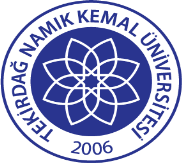 TNKÜ SÜREKLİ EĞİTİM MERKEZİ (NAKSEM) EĞİTİM-ÖĞRETİM YÖNERGESİDoküman No: EYS-YNG-055TNKÜ SÜREKLİ EĞİTİM MERKEZİ (NAKSEM) EĞİTİM-ÖĞRETİM YÖNERGESİHazırlama Tarihi: 01.11.2021TNKÜ SÜREKLİ EĞİTİM MERKEZİ (NAKSEM) EĞİTİM-ÖĞRETİM YÖNERGESİRevizyon Tarihi: --TNKÜ SÜREKLİ EĞİTİM MERKEZİ (NAKSEM) EĞİTİM-ÖĞRETİM YÖNERGESİRevizyon No: 0TNKÜ SÜREKLİ EĞİTİM MERKEZİ (NAKSEM) EĞİTİM-ÖĞRETİM YÖNERGESİToplam Sayfa Sayısı: 4